В детстве закладывается фундамент, закладываются качества, которые потом будет использовать ребенок на протяжении жизни, и мы надеемся, что наша работа поможет им в этом. 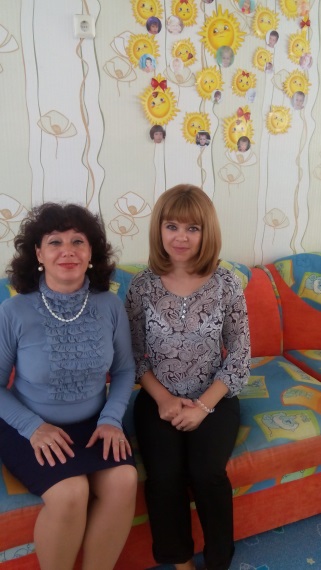 Воспитатели: Быковская Елена АлексеевнаПесчина Людмила Викторовна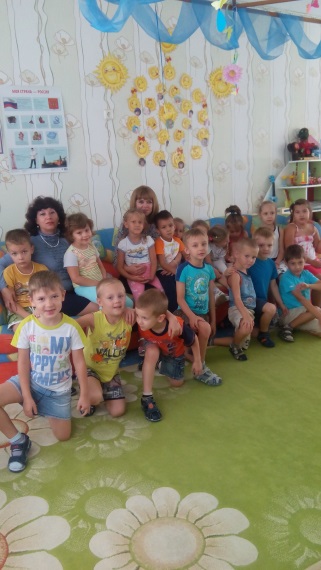 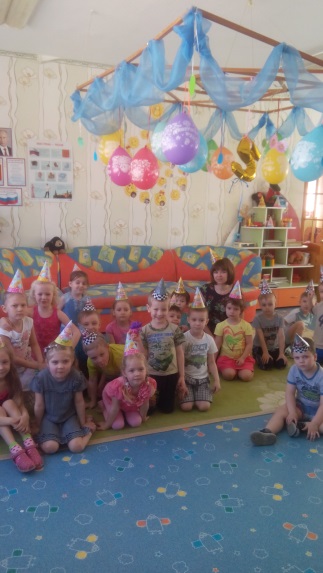 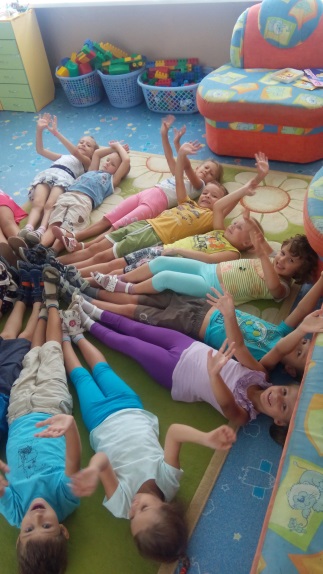 Важно, чтобы обстановка в группе была максимально приближена к домашней, и была такой же уютной и комфортной.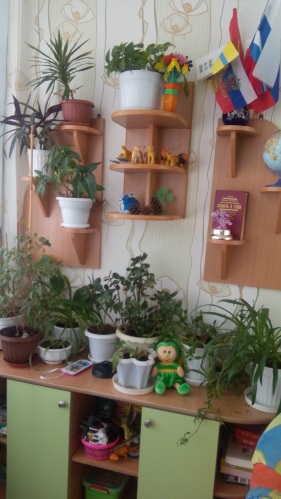 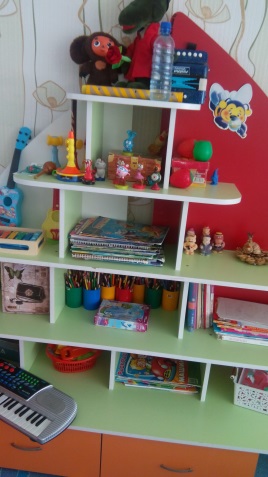 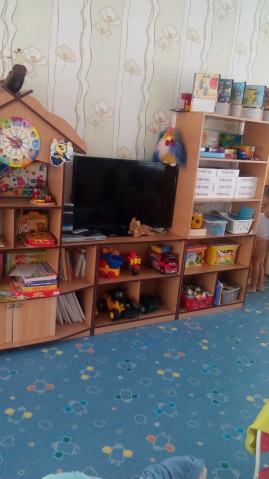 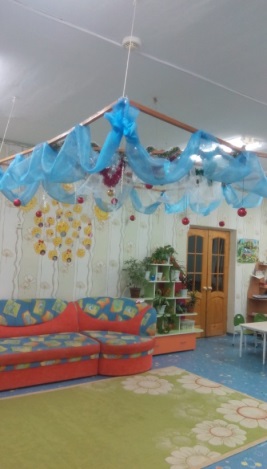 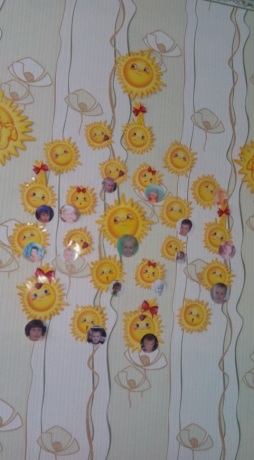 Жизнь нашей группы очень интересная и разнообразная. Играем, творим, познаем.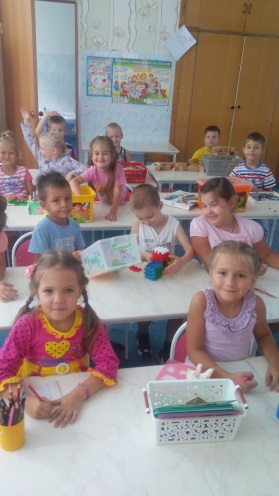 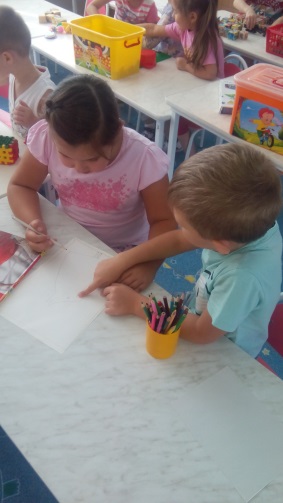 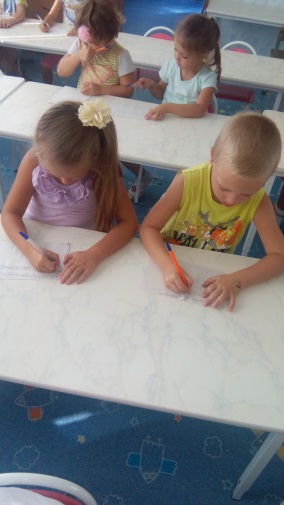 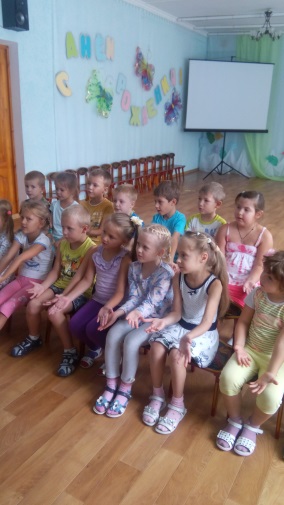 Как мы гуляем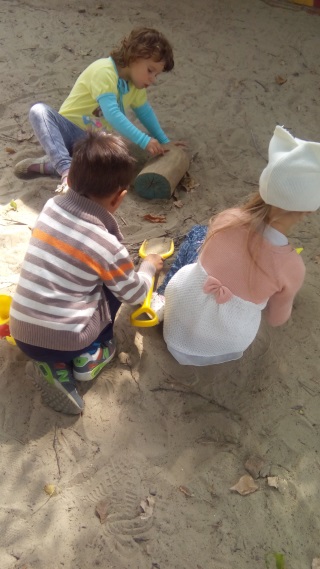 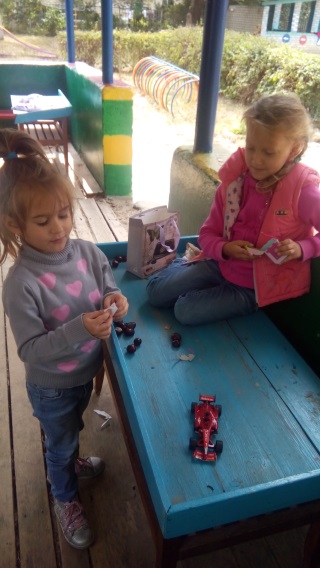 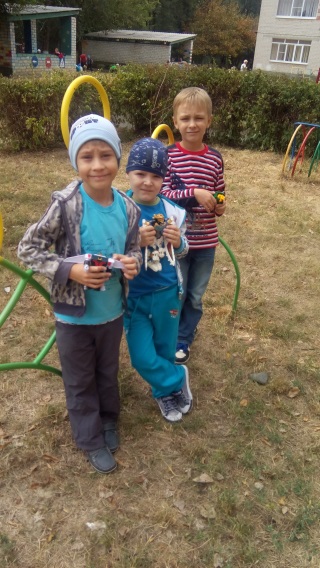 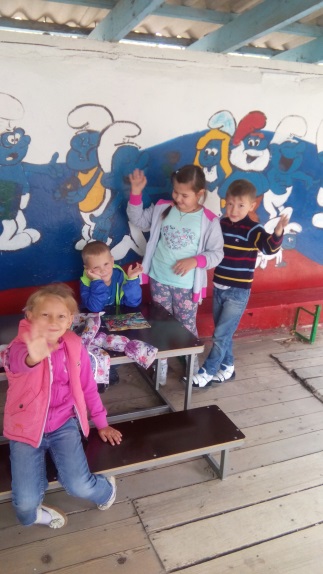 